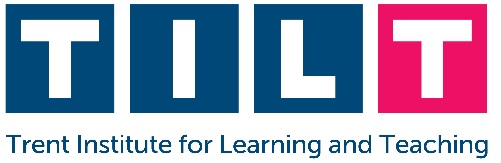 Trent Institute for Learning and Teaching Seedcorn Fund, 2018-19Colleagues are invited to apply for the Seedcorn Funding offered by the Trent Institute for Learning and Teaching (TILT). This fund is available to support engagement in scholarly activity around learning and teaching, contributing to the aims of TILT and to the NTU Strategic Plan. Overview of the TILT Seedcorn FundThe Seedcorn Fund is intended to provide colleagues with a small amount of funding (up to £450) to support preliminary or exploratory projects or scholarship which a) will positively impact learning and teaching at NTU; and b) will result in a high quality output; and c) demonstrate clear potential to grow and/or feed into further research or enhancements of learning and teaching. Requests for matching funding are welcome. Requests might include, but are not limited to:Supporting an initial pedagogic project that will serve as a ‘proof of concept’ to allow application for external funding.Purchase/hire of new equipment/resources to use in a learning and teaching innovation or a pedagogic research/scholarship project (where these are not already available within NTU).Travel, subsistence and/or fees for visits to other HEIs/organisations or conferences to undertake or present on scholarly activities related to learning and teaching. Purchasing access to resources and/or materials to inform practice or in support of a pedagogic innovation or a research/scholarship project.Supporting pedagogic research and scholarship, for example by funding incentives for participation (subject to ethical approval), or for transcription service.Number of awards availableTILT is offering up to ten Seedcorn awards for 2018-19. These will be considered in two rounds of submission:Round One deadline: midnight on Sunday 11 November 2018Round Two deadline: midnight on 24 February 2019The number of awards made will be determined based on the quality of submissions and will be made on a competitive basis according to alignment with scheme criteria, as outlined in this guidance. Eligibility to applyMembers of NTU Academic and Professional Services staff are eligible to apply. Line managers must support the application. Applicants must have achieved Fellowship of the Higher Education Academy to be eligible for this Award.Application processAn application form is appended. The applicant should ensure the support of their Academic Team Leader or line manager prior to submission. Completed forms should be forwarded to the email address on the application form for receipt by the deadline stated above.  Review criteriaApplications will be read by two or more reviewers who will grade each submission against the following criteria: A clear explanation of how the funding will have a positive impact on learning and teaching at NTU, including how it will contribute to the aims of TILT and the NTU Strategic Plan. The quality of any planned output.Clearly articulated outcomes.Sufficiently detailed budget information with a realistic timeframe for spending the funds. The track record of the applicant with regard to teaching and/or the support of learning.Appendix: TILT Seedcorn Funding Application FormPART A: TO BE COMPLETED BY THE APPLICANTApplicant informationOutline of the project/development that the Seedcorn Funding will support: include rationale, timeline, and reference to any wider or longer-term ambitions or goals.Objectives: outline the objectives of the project/development, including how it supports University and School/College strategic goals. This must include an explanation of how the project/development will have a positive impact on learning and teaching at NTU and contribute to the aims of TILT.Budget and timeline: provide a breakdown of what the money would be spent on and when. Outputs: summarise the planned output(s) of the project/development (if not already covered above). If the intention is to bid for external funding, please provide details.Outcomes: summarise anticipated outcomes of the project/development, including its immediate impact on learning and teaching; and further development of this project or other work which is will inform.Evidence of a track record in teaching and/or supporting learning: Summarise evidence that demonstrates commitment to student learning, professional development and scholarly activity in the preceding three years. For applicants who do not have a track record, provide a rationale for why you are seeking Seedcorn Funding at this stage. Signed ____________________________________ Date__________________Please forward the signed Seedcorn Fund application form to your manager for completion.PART B – TO BE COMPLETED BY THE MANAGERI confirm that I support/am not able to support the application (delete as appropriate).Name (print) ____________________________________Job Title________________________________________Signed _________________________________________ Date___________________N.B.  Where the application has not been supported, written confirmation of the reasons for this must be provided by the manager to the applicant as it will not be considered by the Panel.Terms and conditions for successful applicants: Publicity related to the outcomes and successes of funding must include reference to the Trent Institute for Learning and Teaching.Successful applicants are expected to support TILT publicity and may be asked to contribute to future TILT events. Applicants must inform TILT of any related successes or outputs such as subsequent awards and publications. As soon as confirmation of the decision is received, awardees should contact their School/College or Department finance manager to organise the transfer of the funding. Financial oversight of the awarded money will rest with the receiving School/College or Department. The awarded funds must be spent by the end of the financial year (usually July) in which they are awarded. Funds cannot be carried over and TILT will not be able to arrange for any extension of the funds into the subsequent financial year.Any equipment, books, or other resources purchased using these funds remain the property of the individual’s School on conclusion of the project, to assist with dissemination and sharing of practice.Name:Job Title:School/Department:Year of achievement of HEA Fellowship:Title of the project/developmentReviewer comments on project outlineReviewer comments on objectives, strategic alignment, and expected impactReviewer comments on budget and timelineReviewer comments on planned output(s)Reviewer comments on projected outcomesReviewer comments on track recordReviewer recommendationReviewer recommendationComment (if applicable)Award Seedcorn fundingRequest further detail or amendmentsDo not awardThe completed and signed Seedcorn Fund application form should be passed back to the member of staff who should email it to TILT@ntu.ac.uk with the subject of the email ‘TILT Seedcorn Fund’ by the deadline stated above. 